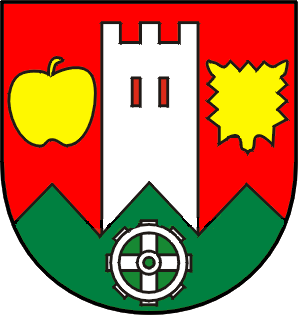 Obec Věžná, Věžná 85, 59301 Bystřice nad Pernštejnem, tel. 736684775, 566567318INFORMACE O POČTU A SÍDLE VOLEBNÍCH OKRSKŮ V OBCI VĚŽNÁ PRO VOLBY DO ZASTUPITELSTEV OBCÍ KONANÉ VE DNECH 23.9.-24.9.2022V souladu s ustanovením zákona č. 491/2001 Sb., § 17 odst.2 o volbách do zastupitelstev obcí a o změně některých zákonů, ve znění pozdějších předpisů (dále jen zákon)INFORMUJIVolby do zastupitelstva obce proběhnou ve volebním okrsku č. 1se sídlem:zasedací místnost OÚ Věžná, Věžná č.85, tel.566567318, 736684775Veselý Jiří starosta obceVe Věžné dne 9.8.2022